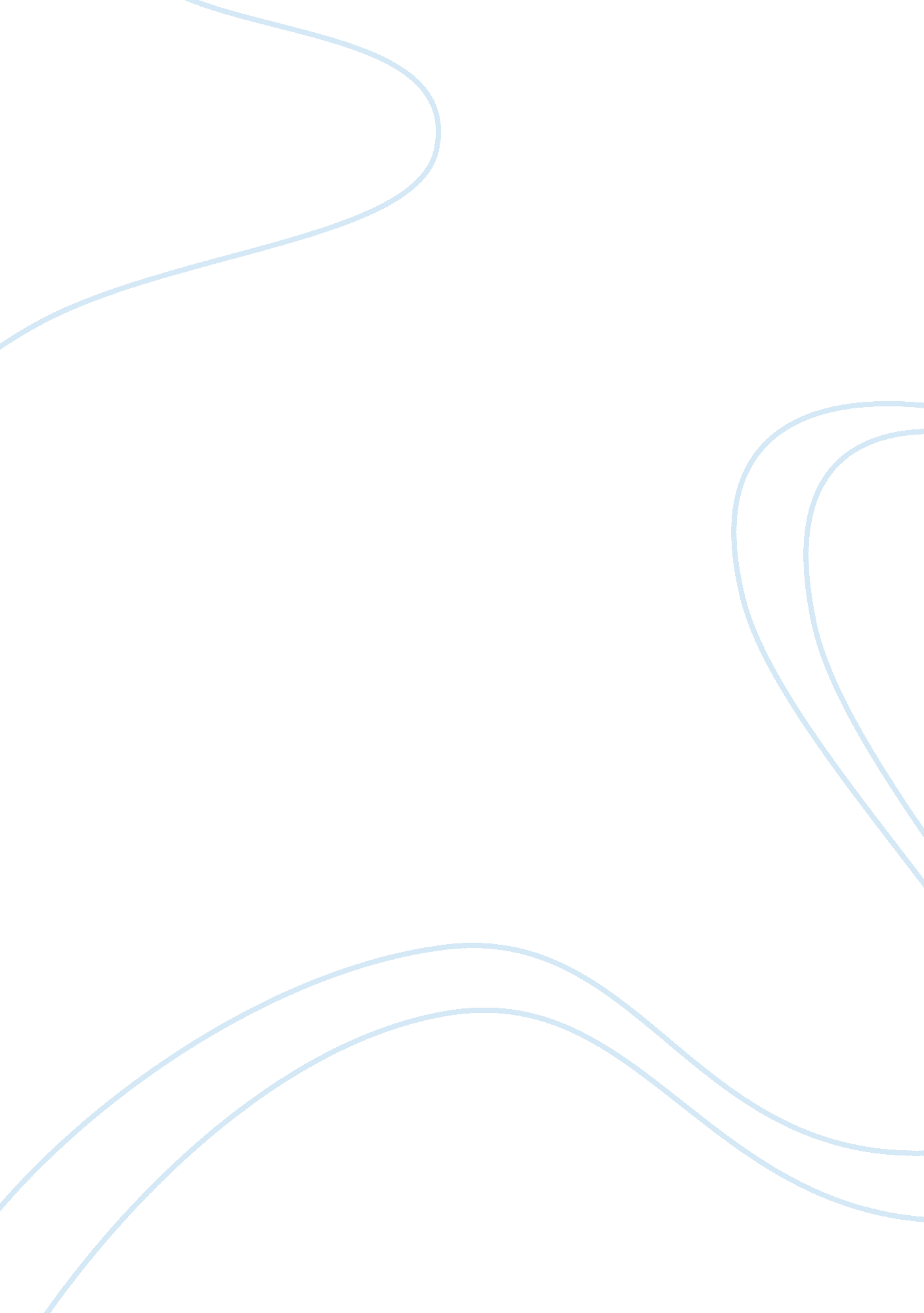 Video game addiction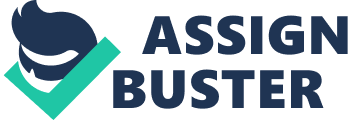 banning of the series, which led its distributor, New Era Interactive Media, to withdraw it, including the aforementioned, then-upcoming installment, from shops across Thailand On June 25, 2003, two American step brothers, Joshua and William Buckner, aged 14 and 16, respectively, used a rifle to fire at vehicles on Interstate 40 in Tennessee, killing a 45-year-old man and wounding a 19-year-old woman. The two shooters told investigators they had been inspired by Grand Theft Auto Ill Get games In September 2007 in Ohio, 16-year-old Daniel Petric snuck out of his bedroom indow to purchase the game Halo 3 against the orders of his father, a minister at New Life Assembly of God in Wellington, Ohio, U. S. [64] His parents eventually banned him from the game after he spent up to 18 hours a day with it, and secured it in a lockbox in a closet where the father also kept a 9mm handgun, according to prosecutors. In October 2007, Daniel used his father's key to open the lockbox and remove the gun and the game. He then entered the living room of his house and shot both of them in the head, killing his mother and wounding his father. Petric is sentenced to life in prison without parole, which was later commuted to 23 years in imprisonment. Defense attorneys argued that Petric was influenced by video game addiction, the court dismissed these claims. The Judge, James Burge commented that while he thought there was ample evidence the boy knew what he was doing, Burge thought the game had affected him like a drug, saying " l firmly believe that Daniel Petric had no idea at the time he hatched this plot that if he killed his parents they would be dead forever. " 